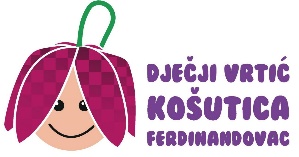 KLASA: 601-02/23-01/33URBROJ: 2137-15-68-23-1Ferdinandovac, 23. lipnja  2023.Na temelju članka 15. Poslovnika o radu Upravnog vijeća Dječjeg vrtića KOŠUTICA Ferdinandovac (KLASA: 601-02/23-01/15, URBROJ: 2137-15-68-23-1 od 14. veljače 2023. godine),S A Z I V A M25. sjednicu Upravnog vijeća Dječjeg vrtića KOŠUTICA Ferdinandovacza utorak, 27. lipanj 2023. s početkom u 1530 sati	Sjednica će se održati u Vijećnici Općine Ferdinandovac, Ferdinandovac, Trg slobode 28.	Za sjednicu predlažemD n e v n i    r e d :Razmatranje prijedloga i donošenje Odluke o isplati regresa za korištenje godišnjeg odmora  zaposlenicima Dječjeg vrtića Košutica Ferdinandovac za 2023. godinu,Razmatranje prijedloga i donošenje Odluke o raspisivanju natječaja za izbor radnice/radnika na radno mjesto zdravstvenog voditelja/voditeljice na neodređeno vrijeme u Dječji vrtić Košutica Ferdinandovac,Razmatranje prijedloga i donošenje Odluke o raspisivanju natječaja za izbor radnika na radno mjesto odgojiteljice/odgojitelja na neodređeno vrijeme u Dječji vrtić Košutica Ferdinandovac,Razmatranje i utvrđivanje prijedloga I. Izmjena  Financijskog plana Dječjeg vrtića Košutica Ferdinandovac za 2023. godinu i projekcije za 2024. i 2025. godinu,Razno.Molim da se sjednici odazovete u točno zakazano vrijeme, a eventualnu spriječenost nazočnosti da dojavite na tel. 048/ 817 - 660.PREDSJEDNIK:                                                                                                                                                             Miroslav FučekDOSTAVITI:1. Miroslavu Fučeku, predsjedniku, 2. Ljubici Penezić, zamjenici predsjednika, 3. Damiru Horvatu, članu,  4. Marti Horvat, članici, 5. Jeleni Munjeković, članici, 6. Marineli Bedeković Prevedan, ravnateljici Dječjeg vrtića KOŠUTICA Ferdinandovac, 7. Općinskom načelniku Općine Ferdinandovac,8. Jedinstvenom upravnom odjelu Općine Ferdinandovac,9. Oglasna ploča Dječjeg vrtića KOŠUTICA Ferdinandovac,10. Pismohrani.  